ПДД 11 класс Викторина  по теме:    Дорожные  знаки  и  их  группыЦель: сформировать представление о видах и группах дорожных знаков.Задачи: -Формирование сознательного навыка  безопасного поведения на дороге;-Познакомить с историей появления дорожных знаков;Оборудование:-презентация;-карточки и таблицы с дорожными знаками;-музыкальное сопровождение;- интерактивная викторина с сайта  learningapps.org  Организационный момент.Основная часть.Ученик: Город, в котором С тобой мы живем, Можно по праву Сравнить с букварем.
Азбукой улиц, проспектов, дорог Город дает нам Все время урок.
Вот она, азбука,— Над головой: Знаки развешаны Вдоль мостовой.
Азбуку города Помни всегда, Чтоб не случилась С тобою беда. Воспитатель:  -Как вы думаете, какова тема нашего занятия?-Что такое дорожные знаки и для чего они существуют?- А как давно они существуют?    Ученица: Как только человек «придумал» дороги, ему понадобились дорожные знаки, например для того, чтобы обозначать маршруты. Для этих целей древние люди использовали все подручные средства: обломанные ветки, зарубки на коре деревьев, камни определенной формы, установленные вдоль дорог.  Но это было не всегда и не всем понятно. Сломанная ветка могла , как обозначать что-то, так и быть просто следствием ветра. Тогда вдоль дорог начали ставить статуи, например греческие гермы – четырехгранные столбы, завершенные скульптурной головой Гермеса (отсюда, собственно, и название). Потом, с пятого века до нашей эры, на гермах начали появляться головы и других персонажей: Вакха, Пана, фавнов, государственных деятелей, философов и других. Когда появилась письменность, на камнях начали делать надписи, чаще всего названия населенных пунктов. Ученик: Настоящую систему дорожных указателей разработали в Древнем Риме в третьем веке до нашей эры. В центре Рима у храма Сатурна установили золотой мильный столб, от которого отсчитывались все дороги, расходившиеся во все концы великой империи. На важных дорогах римляне устанавливали мильные столбы цилиндрической формы, на которые наносились надписи с информацией о расстоянии от Римского форума. Воспитатель: В России первые верстовые столбы установили по указу Федора Ивановича на дороге от Москвы до Коломенского. Эти самые верстовые столбы были особенно высокими. Отсюда и пошло выражение верста коломенская, которая в переносном смысле характеризует очень высоких и худощавых людей. А одним из первых дорожных знаков мы можем считать камни, которые лежали на перепутье. Вот такой знак изображен на картине Васнецова « Витязь на распутье». Позже, при Петре I, вышел указ «ставить верстовые столбы крашенные и подписанные цифрами, ставить по верстам на перекрёстках руки с надписанием, куда которая лежит». Впрочем, простой цифры на столбе оказалось мало, и на них начали наносить дополнительную информацию: название местности, границы владений, расстояние.Первые дорожные знаки в современном понимании появились в 1903 году во Франции были установлены три дорожных знака: «крутой спуск», «опасный поворот», «неровная дорога».Автомобильный транспорт, естественно, развивался не только во Франции, и каждая страна думала над тем, как обезопасить дорожное движение. Немного позже дорожные знаки появились и в России, и, что характерно, автолюбители на них внимания не обращали.На сегодняшний день только в России существует больше двух с половиной сотен дорожных знаков, охватывающих практически все стороны дорожного движения, и система постоянно развивается и совершенствуется. .- Какие же группы дорожных знаков вы знаете? Первая группа : запрещающие!.Назови запрещающие знаки: – движение пешехода запрещено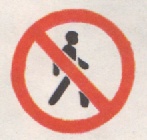  – движение мотоциклов запрещено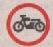   – движение на велосипедах запрещено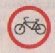  – въезд запрещён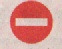  – движение запрещено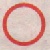  – движение транспорта запрещено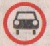  Вторая группа.Предупреждающие знаки.-Какие предупреждающие знаки вы знаете? Как мы можем отличить эти знаки?  – дорожные работы                             –  разводной мост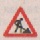 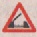   – переезд  без шлагбаума                    – пешеходная дорожка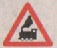 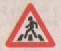  – ж/д переезд со шлагбаумом             – пересечение с трамвайной линией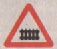 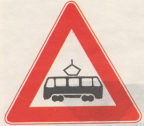  – затор                                                   – дети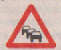 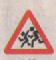   – уступи дорогу                                  – пересечение с велосипедной дорожкой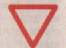 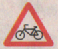   – скользкая дорога                               – неровная дорога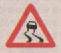 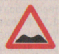  Ученик: Сидит водитель за рулёмБез отдыха и сна,И в летний зной, и под дождём,Зимой, когда весна.О них должны заботу Мы с благодушием проявитьИ знаки сервиса вам предъявить. И знаками этими объяснить:Где могут помощь оказать,Где можно есть, а где поспать,Сходить за хлебом в магазин,А, может быть, залить бензин.Знаки сервиса  Назовите отличительные признаки знаков.  – заправка                                                  – больница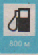 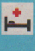   – гостиница                                                – питьевая вода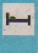 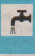   – пункт питания                                        – пункт первой помощи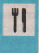 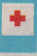   – телефон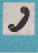 Интерактивная викторина. Давайте же вспомним знаки с которыми сегодня познакомились. Задание викторины: разложить знаки по группам.Рефлексия.-Давайте подведем итоги и вспомним все о чем говорили.- Когда возникли первые дорожные знаки?-  Что такое «коломенская верста»?-  Сколько примерно знаков существует сейчас в России?- Какие группы знаков мы сегодня вспомнили? Как их отличить?- Надеюсь,  что мы с вами с пользой провели время. Будем внимательны на дорогах!